03-306 Москвич-403 №21 4х2 XXXIII Rallye Monte-Carlo, экипаж Виктор Щавелев и Николай Сучков, четырехдверный заднеприводный седан, мест 4, полный вес 1.28 тн, М-407Д 45 лс, 115 км/час, 3 экз., МЗМА,  Московский завод малолитражных автомобилей, г. Москва 1963 г.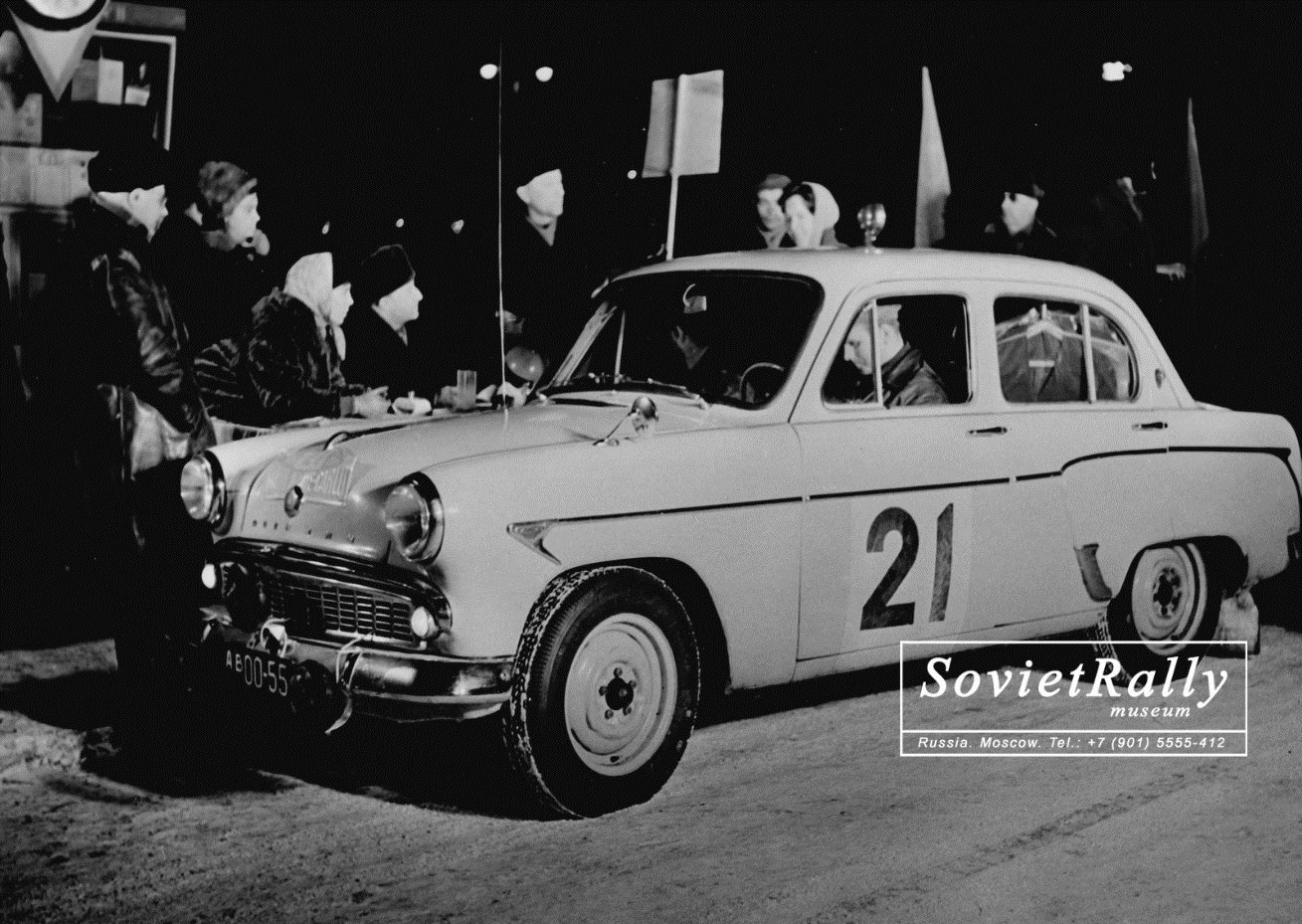 21 января 1911 года состоялось первое в истории Ралли Монако, спустя два года переименованное в Ралли Монте-Карло. Первым и единственным участником этого ралли от России был знаменитый русский гонщик Андрей Нагель на "Руссо-Балте" в 1912 году. Тогда ралли Монте-Карло также проводилось по принципу "звездного сбора", гонщик занял в абсолюте девятое место, и получил первый приз за сложность и дальность маршрута. Три тысячи километров грунтовых проселков, дождей, грязи, бездорожья, без надежды на сервисную помощь и эвакуацию… Но он это сделал! В январе 1964 года, спустя 42 года, пять советских экипажей не побоялись выступить в сложнейшем и очень престижном ралли Монте-Карло. Все пять дошли до финиша. Подробности этой гонки стали известны из личного архива, который оставил участник ралли, бывший летчик, горьковский гонщик-испытатель, мастер по самолетному, мотоциклетному и автомобильному спорту Геннадий Добровольский. Участие русских экипажей в ралли Монте-Карло было необходимо для демонстрации в Европе отечественных автомобилей, расширения экспорта. Тогда советские машины за границей пользовались спросом: «Москвичи» продавались в Скандинавии, Греции, Бельгии, в странах Азии и Африки. Прочные, надежные и выносливые «Волги» конкурировали с зарубежными автомобилями меньшего класса. Дебют в самом престижном европейском ралли должен был поднять отечественным машинам градус популярности и вознести флаг страны еще выше. Организацией участия в ралли начал заниматься «Автоэкспорт». Бросок в столицу княжества Монако выполняли две «Волги» с ГАЗа, одна от НАМИ и два «Москвича-403» от МЗМА. На них выступали лучшие гонщики страны — асы автоспорта. За рулем фирменно окрашенных ГАЗ-21М — белый верх, черный низ — горьковские гонщики, в активе которых были испытания и доводка газовских машин. Экипаж одной машины-Геннадий Добровольский, сын известного горьковского автомобильного фотографа Николая Добровольского, и гонщик испытатель Эдуард Васькович. Во второй машине завоевывать Монте-Карло отправились шестикратный чемпион СССР Вячеслав Мосолов и его коллега, гонщик Дегтярев. От НАМИ штурмовать Альпы поехали гонщики-испытатели Анатолий Дмитриевский и Сергей Тенишев. В один экипаж от МЗМА вошли известные московские гонщики Владимир Локтионов и Юрий Лесовский, а во второй-Николай Сучков и Виктор Щавелев. Руководителем звездной команды стал известный гонщик Александр Ипатенко из Автомотоклуба. Советские гонщики уже ездили на ралли по дорогам соцстран-таких как «За мир и дружбу», «Рейд Польский» - и не раз одерживали победы, соперничали с европейскими гонщиками в 1963 году в ралли «Акрополис». Однако ралли Монте-Карло было другого уровня сложности. Русские спортсмены даже представить не могли, что их ждет. До участия допускались только серийные автомобили. Конструктивные вмешательства типа форсирования двигателей и снижения массы не разрешались. Два «Москвича», участвовавших в гонке, отличались от своих обычных «собратьев» лишь селективной сборкой с повышенными требованиями к изготовлению и контролю деталей и узлов, По пунктам было прописано обязательное дополнительное оборудование. Его Александр Ипатенко централизованно закупал за границей. Каждый автомобиль получил дополнительные фары, штурманские приборы, импортные ремни безопасности-в 1964 году такими серийно не оснащался ни один отечественный автомобиль. На крышах установили мощную фару-искатель, заимствованную от автобуса ЗиЛ-127. Штурман мог поворачивать ее на 180 градусов прямо из салона автомобиля. Зимние шины купили уже в Европе. Оказалось, все иностранные автомобили-соперники были обуты в шипованные покрышки, и только советские автомобили рисковали выехать на альпийский лед с обычными шинами! Просто русские гонщики никогда не ездили на зимних шинах. «Переобувшись», команда положила комплект колес в машины на тот случай, если новые покрышки повредятся на горной трассе. Иностранные соперники стремились к максимальному облегчению веса, расставаясь даже с лишней одеждой, наши не хотели рисковать и везли с собой запчасти и инструменты. Загруженные под завязку машины были и домом, и автосервисом одновременно. Ралли по традиции стартует из разных точек Европы, которые, как лучи звезды, равноудалены от Монте-Карло. В каждом городе происходит старт нескольких машин. Советская команда должна была начать гонку в Минске. Участники делегации вели автомобили по очереди. Настал черед переводчика Юрия Брянского сесть за руль «Москвича-403». Он начал обгон грузовой машины и выехал на полосу встречного движения... В лоб мчался автомобиль. Брянский должен был либо затормозить и вернуться на свою полосу, либо закончить маневр. Он выбрал первое. На скользкой дороге «Москвич» пошел юзом и разбился вдребезги. Юрий Брянский не пострадал. Механиком с ним ехал Александр Терехин, который, увидев, что авария неизбежна, в последнюю секунду оттолкнулся ногами от торпедо и перекинул себя на заднее сиденье. Благодаря этому трюку он тоже не получил ни царапины. Команда потеряла раллийную машину, но был аналогичный «Москвич 403», который ехал на ралли как «техничка». Он и поехал в Монте-Карло в качестве боевого автомобиля. «Волги» и «Москвичи» стартовали из Минска вместе с английским экипажем на Morris Mini Cooper. Они следовали с заданной скоростью по легенде, проходя в назначенное время контрольные пункты. Трудности начались сразу: легенда, которую им выдали на старте, была неточной, спортсмены теряли драгоценное время на распутывание дорожных лабиринтов. Анатолий Дмитриевский и Сергей Тенишев среди ночи заблудились в одном из немецких городов.                   Единственным человеком, встретившимся им на пустынной улице в четыре часа утра, была древняя старушка Она не могла понять, что хотят от нее двое мужчин в тренировочных штанах, кожаных куртках и мотоциклетных шлемах, приехавшие на странной машине неизвестной марки и говорящие на незнакомом языке. Когда прошел первый испуг, старушка указала верное направление. Атака сна усиливалась, кофе уже не помогал. На несложных участках трассы водитель и штурман менялись местами, чтобы пилот мог немного вздремнуть. Но еще большие сложности начались в горах: «Москвичам» не хватало мощности, чтобы без напряжения преодолевать крутые подъемы, «Волгам» недоставало маневренности и управляемости на узких горных обледеневших виражах. Все автомобили были еще и перегружены, что увеличивало инерцию. У «Москвича» чаще всего ломался привод коробки передач - слабый механизм не выдерживал большого числа переключений, и ремонтировать приходилось в полевых условиях, на обочине. У «Волги», в которой ехали Добровольский и Васькович, камнем разбило ветровое стекло. Советская команда рвалась на трассу, которая проходит по исторической части Монте-Карло и изобилует крутыми поворотами в виде шпилек на 180 градусов. Шансы были явно неравными. Вес машин соперников был небольшой, а мощность высокая, управляемость отточенная, некоторые из них были уже вооружены дисковыми тормозами. Но даже несмотря на это многие сошли с дистанции в сложнейшем ралли, так и не увидев заветной финишной черты. Но русские преодолели все трудности. Они не заняли первых мест, но все пять советских экипажей дошли до финиша. Им вручили золотые памятные медали в присутствии принца Альберта и принцессы Монако Грейс Келли. Как известно, победу одержали англичане на том самом Morris Mini Cooper, стартовавшем из Минска. Второе место завоевал экипаж из ФРГ на Ford Falcon Sprint. Третье место — у шведов на SAAB 96. Русские же в очередной раз открыли для себя окно в Европу. В том же 1964 году на европейском ралли в Швеции «Полуночное солнце» экипаж Геннадия Добровольского и Александра Карамышева на ГАЗ-21 завоевал пятое место. Затем были успешные выступления советских гонщиков на «Москвичах-412» в сложнейших трансконтинентальных ралли-марафонах Лондон-Сидней в 1968 году и Лондон-Мехико в 1970 году. Вершиной взлета русских в международном автоспорте стал Тур Европы в 1974 году, где Стасис Брундза и Александр Карамышев на «Москвиче-412» заняли первое место и привезли в Советский Союз золотой кубок.Характеристика автомобиля "Москвич" модели 403Общие сведеньяДвигательТрансмиссияХодовая частьРулевое управлениеТормозаЭлектрооборудованиеКузовЗаправочные емкости, лОсновные данные для регулировки и контроляТип кузоваСеданЧисло мест (включая место водителя) и вес перевозимого груза, кг4Вес автомобиля, кг:
- снаряженного автомобиля, кг:
- - без нагрузки
- - с полной нагрузкой900

980
1280Распределение веса снаряженного автомобиля с максимальной по осям, %:
- на переднюю ось
- на заднюю ось
50
50Габаритные размеры, мм:
- длина
-ширина
- высота (в ненагруженном состоянии)
4040
1540
1600База, мм2380Колея колес на плоскости дороги, мм:
- передних
- задних
1225
1220Наименьшее расстояние от плоскости дороги до низших точек шасси при полной нагрузке и нормальном давлении воздуха в шинах, мм:
- до поперечины передней подвески
- до картера заднего моста
200
200Наименьший радиус поворота по следу переднего колеса, м5,5Углу въезда (с полной нагрузкой):
- передний
- задний
36 гр.
19 гр.30 мин.Наибольшая скорость на горизонтальном, ровном участке автомобильной дороги при полной нагрузке (в летнее время), км/ч115ТопливоБензин А72 (ГОСТ 2084-67)Контрольный расход топлива летом для исправного (прошедшего обкатку) автомобиля, движущегося с полной нагрузкой при постоянной скорости 30-50 км/ч на горизонтальном и ровном участке автомобильной дороги л/100 км6,5Эксплуатационный расход топлива, л/100 км8-10Модель407-Д (с декабря 1962 г.)ТипВерхнеклапанныйЧисло цилиндров4Диаметр цилиндра, мм76Ход поршня, мм75Рабочий объем, л1,36Степень сжатия7Максимальная мощность, л.с.45 при 4500 об/минМаксимальный крутящий момент, кГм8,8 при 2600 об/минМинимальный удельный расход топлива, г/э, л.с.ч.230Порядок работы цилиндров1-3-4-2Система питания:
- карбюратор
- топливный насос


К-59
Диафрагменный, с отстойником в голове, с рычагом для ручной подкачкиСцеплениеОднодисковое, с сухое, с гасителем крутильных колебаний, привод включения - механическийКоробка передачЧетырехступенчатая, с синхронизаторами для второй, третьей и четвертой передачПередаточные числа коробки передач:
- первой передачи
- второй передачи
- третьей передачи
- четвертой передачи
- заднего хода
3,81
2,42
1,45
1
4,71Карданный валОткрытого типа, трубчатыйКарданные шарнирыДва, с игольчатыми подшипниками: скользящее соединение в удлинителе коробки передачГлавная передачаКонические шестерни со спиральным зубом; конические шестерни с гипоидным зацеплением (с ноября 1960 г.)Передаточное число4,55ПолуосиПолуразгруженного типа, фланцевыеПодвеска передних колесНезависимая, пружинная, бесшкворневая с поперечными рычагамиПодвеска задних колесНа двух продольных полуэллиптических рессорахАмортизаторы передней и задней подвесокГидравлические, двухстороннего действия, телескопическиеКолесаШтампованные, дисковые; профиль обода 41/2 Кх15", на пяти шпилькахШины5.60-15" низкого давления, камерные или бескамерныеРулевой механизмГлобоидальный червяк с двойным роликомПередаточное число17Рулевое колесоС двумя спицами и утопленной ступицейДиаметр рулевого колеса, мм400Рулевая трапецияТрехзвенная с маятниковым рычагомНожной тормозКолодочный, с гидравлическим приводом на все колесаРучной тормоз (стояночный)С тросовым приводом на задние колесаТормозные барабаны передних и задних колесСъемные, с чугунным ободом и стальным дискомДиаметр главного и колесных тормозных цилиндров, ммГлавный - 22 и колесные - 25 с автоматическим устройством для поддержания постоянного зазораСистема проводкиОднопроводная, плюс соединен с массой, с февраля 1960 г. минус соединен с массойНоминальное напряжение в сети, в12Аккумуляторная батарея6-СТ-42Катушка зажиганияБ1Распределитель зажиганияР35Свечи зажиганияА11УГенераторГ22 мощностью 200 втРеле-регуляторРР24-Б трехэлементный: с октября 1960 г. РР-102-В: двухэлементный регулятор напряжения в реле обратного токаСтартерСТ4 с РС502ФарыФГ22-А (или ФГ122)РадиоприемникДвухдиапазонный А8-М: с 1 апреля 1960 г. - А17(или А17А)АнтеннаАР44А телескопическаяТип и конструкцияЗакрытый, цельнометаллический, несущийЧисло дверей4Оборудование кузоваОтопитель и обогреватель ветрового стекла, вещевой ящик в панели приборов, два противосолнечных козырька, зеркало заднего обзора, пепельница в панели приборов, крючки для одежды, коврики, омыватель ветрового окнаТопливного бака35Системы охлаждения двигателя (с отопителем кузова)6,7Системы смазки двигателя4,3Воздушного фильтра (ванны)0,35Системы гидравлического привода сцепления0,14Картера коробки передач (с удлинителем)1,0Картера заднего моста1,37Картера рулевого механизма0,15Система гидравлического привода тормозов0,3Бачки омывателя ветрового стекла1,9Зазоры между стержнями клапанов и толкателями или между наконечниками стержней клапанов и нажимными болтами коромысел (на холодном двигателе, при температуре головки двигателя 15-20 гр. С), мм:
- для выпускного клапана
- для впускного клапана

0,15
0,20Давление масла в системе смазки прогретого двигателя (для контроля, регулировке не подлежит) при скорости автомобиля более 40 км/ч, кГ/смНе менее 2Прогиб ремня вентилятора под давлением большого пальца руки (на участке, расположенном между шкивами водяного насоса и генератора), мм12-15Нормальная температура охлаждающей жидкости (тепловой режим), гр. С80-100Температура открытия клапана термостата, гр. С80+/-2,5Зазор между контактами прерывателя, мм0,35-0,45Зазор между электродами свечи, мм0,6-0,75Свободный ход педали, мм:
- сцепления
- тормоза
34-46
1-7Уровень тормозной жидкости в питательных бочках главных цилиндров гидроприводов сцепления и тормозов (от верхней кромки наливной горловины), мм10-15Давление воздуха в шинах (холодных), кГ/см":
- передних колес
-задних колес
1,7
1,7Схождение передних колес (при измерении между ободьями), мм1-2